Dictée d’entraînement 1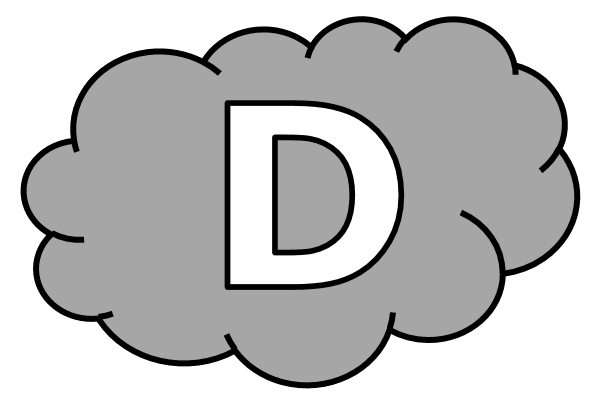 Devant le ............................. , il ....................................... quelques .......................................... de ................................ pour se ..................................... , puis pose la .............................. .................................. à plat.Dictée d’entraînement 2Il aperçoit le ....................................... , sur la .................................... de l’...................................... et tremble ............................................. . Il doit se ................................................ .Dictée d’entraînement 3À l’.............................................. ..................................... de la ................................. se trouve Angela, les ................................... tapant sur les .......................................... selon le rythme de la .................................... de l’..................................................... .Dictées flashs - Liste 17					Prénom : ...................................................Dictée bilanLe corps bien ................................. , les .................................... posées .......... ............................... sur les .......................................... , il ..................................... . L’..................................... , ................ sa ................................... , ............................. . Il ................................ . .................... ............................... ................. ..................................... .............................................. ; .......................... .................. lui. ......................... corps .............. .................................. ; .................... ..................................... .................................................. sur le .................................. du piano blanc. Il ............................. .............................. musique ; ..................................... sa vie. Il ............... oublié les ................................... de .................................... venues l’............................................ Sur ....................... visage, ............ ........................... une agitation ............................................ .Dictées flashs - Liste 17Dictée d’entraînement 1Pendant la dictée, cherche et recopie les bons mots :bras - détendre - main - clavier - droiteDevant le ......................................... , il effectue quelques mouvements de ................................. pour se ................................................ , puis pose la ................................... .................................................. à plat.Dictées flashs - Liste 17Dictée d’entraînement 2Pendant la dictée, cherche et recopie les bons mots :orchestre - légèrement - détendre - gauche - trembleIl aperçoit le public, sur la .................................... de l’.................................... et ......................................... ............................................. . Il doit se ........................................... .Dictées flashs - Liste 17Dictée d’entraînement 3Pendant la dictée, cherche et recopie les bons mots :genoux - orchestre - extrême - mains - musiqueÀ l’..................................... gauche de la salle se trouve Angela, les ...................................... tapant sur les ......................................... selon le rythme de la ............................... de l’.............................................. .Dictées flashs - Liste 17Dictée bilanPendant la dictée, cherche et recopie les bons mots :gauche - extrême - genoux - légèrement - détend - mains - clavier - écouteLe corps bien droit, les .................................... posées à plat sur les ....................................... , il attend. L’orchestre, à sa ..................................... , joue. Il ......................................... . Ses bras se lèvent ............................................ ; c’est à lui. Son corps se ..................................... ; ses doigts courent sur le ................................. du piano blanc. Il aime cette musique ; c’est sa vie. Il a oublié les centaines de personnes venues l’écouter. Sur son visage, se lit une agitation ................................................. .CompétenceDans le texteRéussiteJe sais écrire les mots de la liste.13Je sais faire les accords dans le groupe nominal.6Je sais faire les accords entre le verbe et le sujet.11Je sais écrire les homophones grammaticaux.13